Unit 5- Absolute and Reciprocal Functions and Equations ________________Lesson 7.1 Absolute Value and Lesson 7.2 Absolute Value FunctionsSpecific Outcome 1.  Demonstrate an understanding of the absolute value of real numbersSpecific Outcome 2. Graph and analyze absolute value functions (limited to linear and quadratic functions) to solve problemsDefinition: 	The ________________________ of any real number is _______________________________________________.  It does not matter whether or not 	the direction on the number line is positive or negative; the absolute value is always read as a ____________________number. 	Another way of writing this is as follows:Example 1:	Evaluate the following		a) 3	b) -7Your Turn: Evaluate the following		a) 9	b) -12Example 2:	Write the real numbers in order from least to greatest.Your Turn:	Write the real numbers in order from least to greatest.Example 3:	Solve for each of the following:a) 4 --6			b) 5 -32 -7		c) -2(5 – 7)2 + 6Your Turn:	Solve for each of the following:a) 4 --3			b) -12 + 8		c) 12(-3) + 52Here are a few more definitions:Absolute Value Function: Piecewise Function:A function composed of two or more separate functions or pieces, each with its own specific domain, that combine to define the overall function.the absolute value function y =xcan be defined as the piecewise functionExample 4: Graph an Absolute Value Function of the Form y = |ax + b|Consider the absolute value function y = |2x – 3|.a) Determine the y-intercept and the x-intercept.b) Sketch the graph.c) State the domain and range.d) Express as a piecewise function.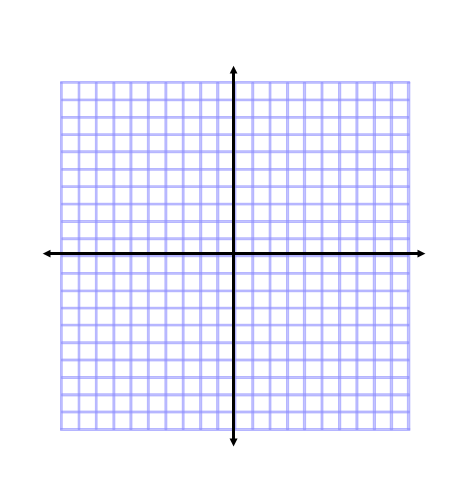  Example 5: Graph an Absolute Value Function of the Form f (x) = |ax2 + bx + c|Consider the absolute value function f (x) = |–x2 + 2x + 8|.a) Determine the y-intercept and the x-intercepts.b) Sketch the graph.c) State the domain and range.d) Express as a piecewise function. Assignment page  363 questions 2,4,6,8,10,14		 Page  375 questions 1a,2,3,5a,6c,7b,8e,9a,10a, 12, 15,17, 20